NAVODILA ZA DELO:Današnjo uro boš spoznaval(a) gospodarstvo Vzhodne Evrope in Severne Azije.V zvezek za geografijo napiši naslov: GOSPODARSTVO (103-105).Preberi besedilo v učbeniku na straneh 103-105 (Posebnosti gospodarskega razvoja) ali besedilo v samostojnem delovnem zvezku na straneh 107-110 (Posebnosti gospodarskega razvoja). Oglej si tudi pripadajoče slikovno gradivo. Branje in ogled lahko večkrat ponoviš.Reši vaji 46 in 47 v samostojnem delovnem zvezku, ki jih najdeš na straneh 109 in 110.V zvezek prepiši povzetek snovi, ki ga najdeš na naslednji strani tega Wordovega dokumenta.Če želiš, lahko prebereš še zapis o jedrski katastrofi v Černobilu, ki ga dobiš na spletni povezavi: https://sl.wikipedia.org/wiki/Černobilska_nesreča 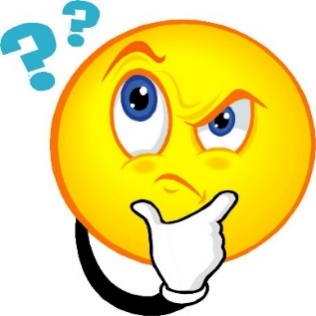 Povzetek snovi:GOSPODARSTVO
(103-105)1. Kmetijstvo, gozdarstvo in ribolov:- Poljedelstvo (v stepah na černozjomu): * žita (zlasti pšenica; Ukrajina = “žitnica Evrope”),	* ostale kulturne rastline (krompir, rž, oves, ječmen …)- Živinoreja: govedoreja, prašičereja …- Sadjarstvo in vinogradništvo (ob Črnem morju, Moldavija).- Gozdarstvo: Ogromno lesa v tajgi (problem prevoza).- Ribolov (jesetri; kaviar = jed iz ribjih jajčec / iker).2. Rudarstvo in industrija:- Ogromno naravnih bogastev: * nafta in zemeljski plin (zlasti v Sibiriji in območje Kavkaza),* premog (predvsem Doneški bazen v Ukrajini in Sibirija),* številne ostale rude. - Problem: oddaljenost nahajališč.- Industrija:* Včasih težka industrija (železarstvo, jeklarstvo): v Ukrajini, okolici Urala in večjih mest (npr. Moskva, Sankt-Peterburg).* Danes modernizacija. Posledice: brezposelnost, kriminal, tajkuni …3. Velika onesnaženost:- Vzroki:* zastarela industrija (ni čistilnih naprav),* vojaški poskusi,* jedrske nesreče (Černobilska katastrofa v Ukrajini) …